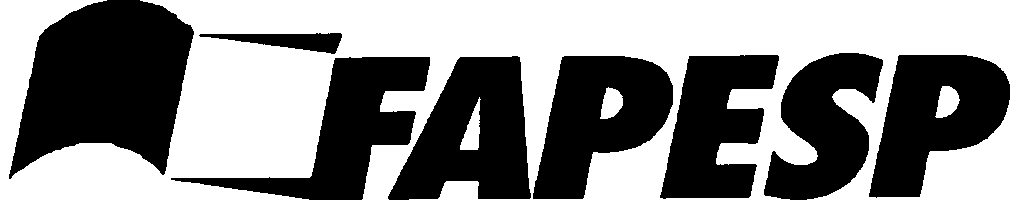 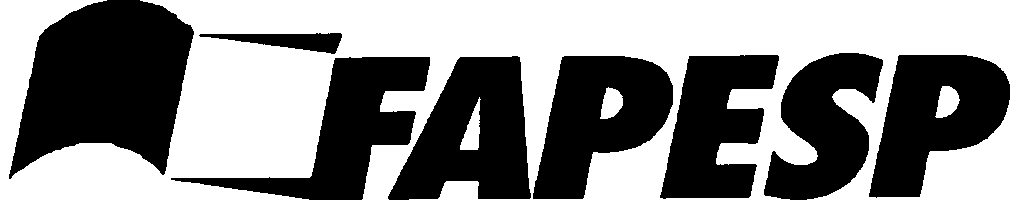 FUNDAÇÃO DE AMPARO À PESQUISA DO ESTADO DE SÃO PAULOFormulário para parecer Inicial de Assessoria CientíficaBolsa de Pesquisa no ExteriorDisponível em: http://www.fapesp.br/docs/formularios/arquivos/pibepq.docx Processo No:Pesquisador (a) Responsável pelo Auxílio:APRECIAÇÃO GERAL DA PROPOSTA A FAPESP denomina “Proposta” o conjunto de três partes a serem avaliadas, composto por: 1. Projeto de Pesquisa; 2. Grupo Anfitrião; 3. Histórico de Pesquisa do Candidato. Por favor, preencha os itens de análise desta página depois de preencher o restante do formulário.ANÁLISE FINAL (Qualidade do Projeto; Competência, Produtividade e Adequação do Orientador; Potencial Acadêmico do Candidato)[    ] Excelente.[    ] Muito Boa.[    ] Muito Boa, com algumas deficiências facilmente sanáveis.[    ] Boa.[    ] Boa com deficiências.[    ] Regular.[    ] Com sérias deficiências. 1) Por favor, analise o PROJETO DE PESQUISA APRESENTADO seguindo o roteiro abaixo1.a Os objetivos do projeto estão bem definidos? Comente.1.b Avaliação da originalidade e da importância da contribuição pretendida para a área de conhecimento em que se insere.1.c Análise da fundamentação científica e dos métodos empregados.1.d Avaliar se a duração prevista para a execução é adequada.2) Por favor, analise o histórico de pesquisa do SOLICITANTE2.a Avaliação da competência e produtividade em pesquisa do solicitante com base nos itens constantes de sua súmula curricular, levando em conta o estágio da carreira em que se encontra. Em particular, devem ser avaliados diferentemente os casos de pesquisadores seniores e de recém-doutores. 2.b Capacidade demonstrada de formar pesquisadores (preencha somente se o solicitante for doutor há mais de 5 anos).3) Por favor, analise o histórico de pesquisa do GRUPO ANFITRIÃO3.a Avaliação do pesquisador ou grupo de pesquisa com o qual o solicitante pretende colaborar e sua adequação aos objetivos da proposta.4) Por favor analise os benefícios esperados4.a Os benefícios esperados justificam o investimento em um estágio a ser realizado no exterior? (O programa de Bolsas de Pesquisa no Exterior da FAPESP cobre as seguintes despesas: transporte, mensalidades, seguro saúde e, no caso de permanência superior a 6 meses, manutenção para os dependentes, e transporte e seguro-saúde para somente um dos dependentes). [    ]  Sim     [    ] NãoJustifique.5) DEFICIÊNCIAS NOTADASSe algum item estiver assinalado, as razões devem estar indicadas no quadro correspondente do formulário.5.a Do Projeto:[    ] Objetivos excessivos ou incongruentes. [    ] Projeto pouco original. [    ] Fundamentação científica insuficiente. [    ] Metodologia inadequada. [    ] Inadequado para um programa de pesquisa no exterior. 5.b Do Solicitante:[    ] Produção científica ou tecnológica que, para o estágio da carreira, não atesta significativo rendimento da atividade de pesquisa do solicitante.[     ] Não apresenta capacidade para formar pesquisadores (se o solicitante for doutor há mais de 5 anos).5.d Dos benefícios esperados[    ] Os benefícios esperados não justificam o investimento em um estágio a ser realizado no exterior. [    ] Outras deficiências       Justificar6. INFORMAÇÕES PARA USO EXCLUSIVO DA FAPESPO conteúdo dos itens anteriores poderá, a critério da FAPESP, ser enviado na íntegra ao proponente. Caso deseje acrescentar informações consideradas importantes para a FAPESP fundamentar sua decisão e que não devam ser transcritas ao proponente por seu caráter confidencial inclua-as neste espaço.Prezado Assessor, É fundamental o preenchimento dos campos Processo, Pesquisador(a) Responsável pelo Auxílio, Nome Legível e Assinatura.ESTA ASSESSORIA SE COMPROMETE A MANTER O SIGILO DESTE PARECER.Declaro não haver nenhuma circunstância caracterizando situação de potencial conflito de interesse ou que possa ser percebida como impeditiva para um parecer isento.  Comprometo-me a manter sob sigilo todas as informações constantes deste processo, em particular, a minha condição de assessor e o teor deste parecer.Instituição do assessor:Nome legível: Local, data e assinatura: